Procedura da effettuare per il cambio della Password(Guida realizzata dai docenti Giulio Raucci e Rosalba Capone) Collegarsi all’indirizzo web www.portaleargo.ite, SENZA cliccare sulla icona Argo Scuola Next, cliccare sulla voce “Gestione Utenze” che compare in alto , così come indicato da una freccia nella schermata che segue: 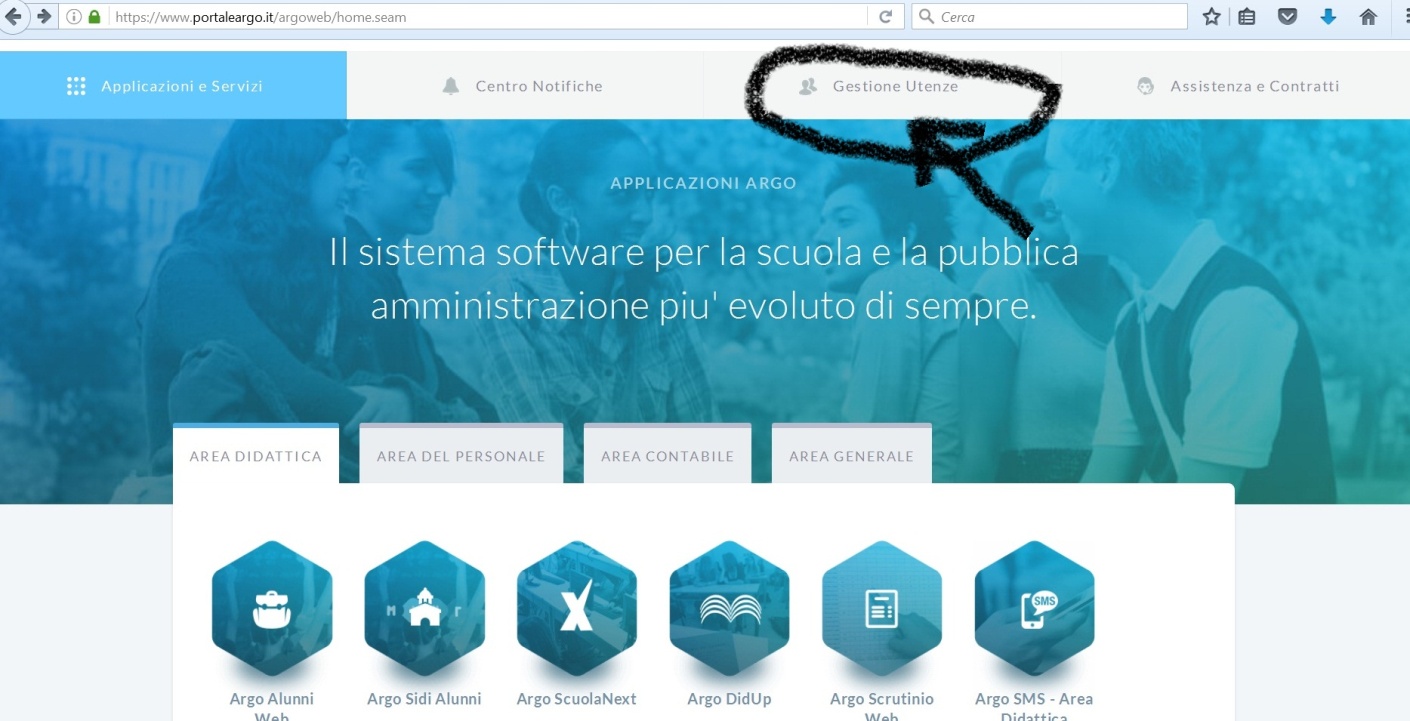 Dopo aver cliccato su “Gestione Utenze”, verrà visualizzata la seguente schermata nella quale si dovranno immettere Utente e Password (la password che attualmente si sta utilizzando) :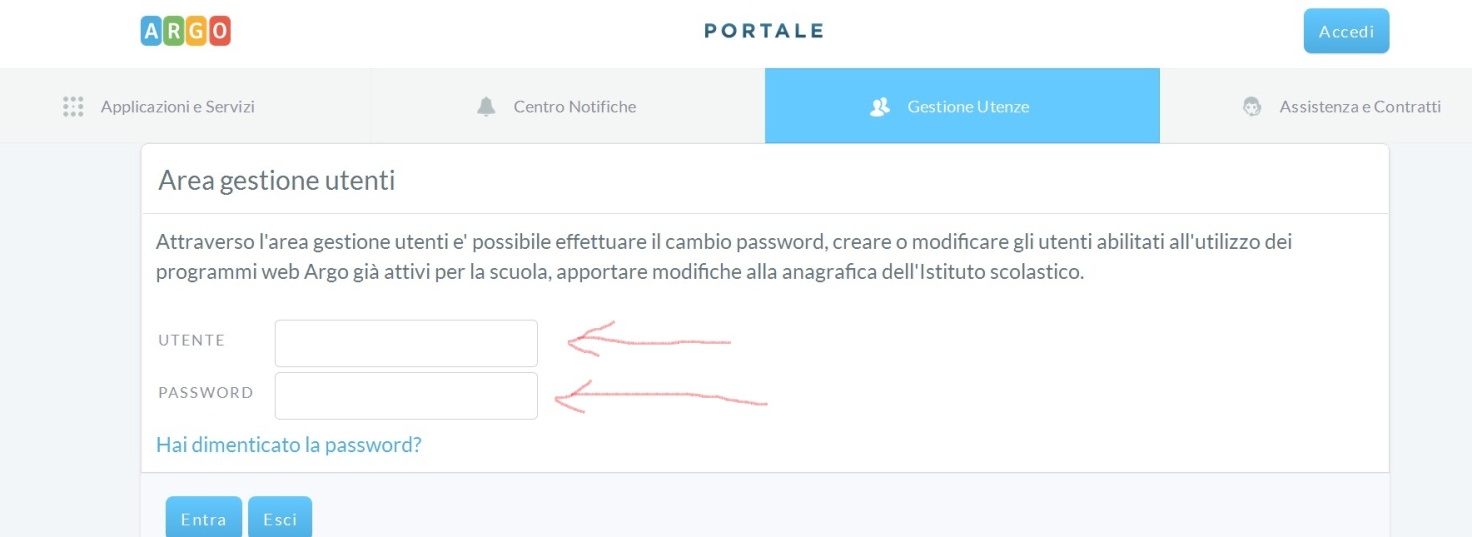 Dopo aver immesso il proprio nome utente e la propria password  ( si ricorda che il nome utente per i docenti dell’ISISS “G.B. Novelli” di Marcianise ha la forma nomedocente.cognomedocente.SG23829 ), verrà visualizzata la seguente schermata: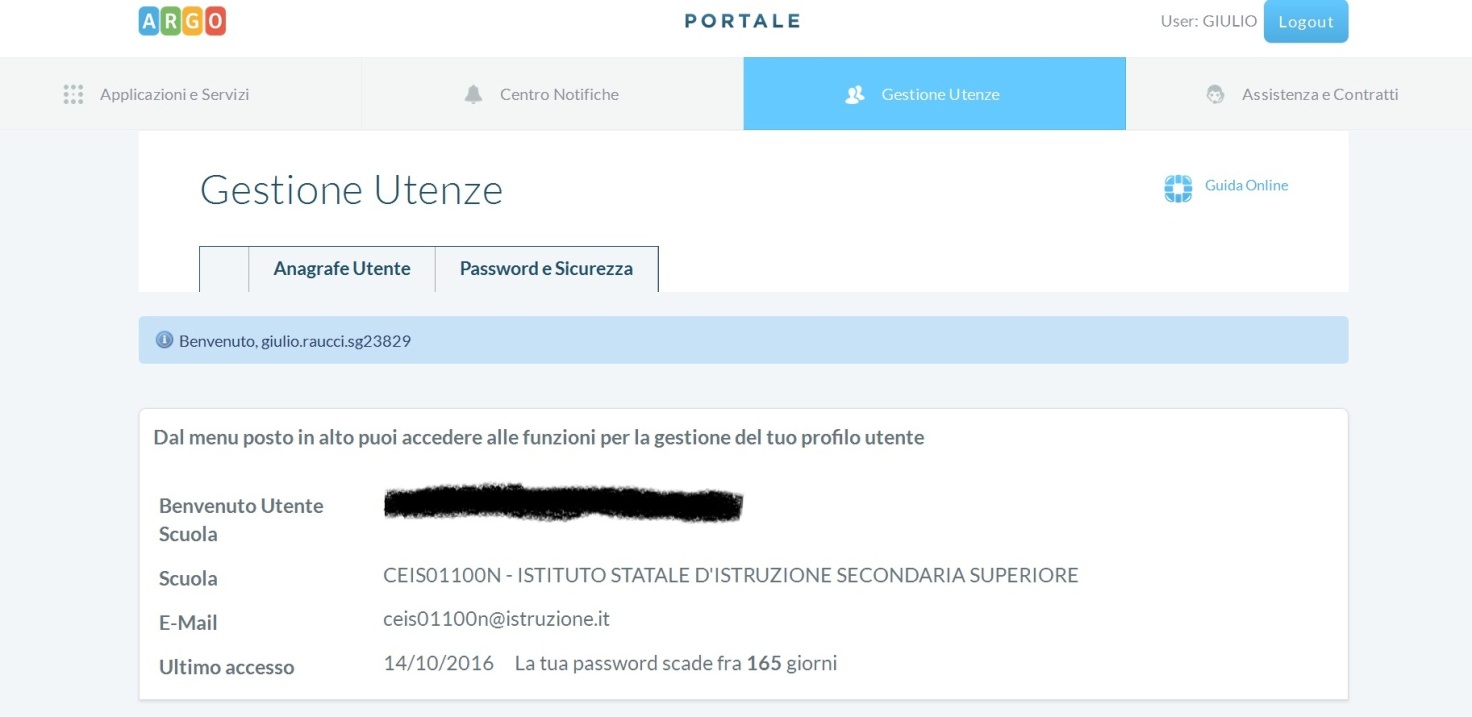 Al fine di effettuare il cambio della Password, cliccare sulla voce “Password e Sicurezza” così come indicato dalla freccia nella schermata che segue :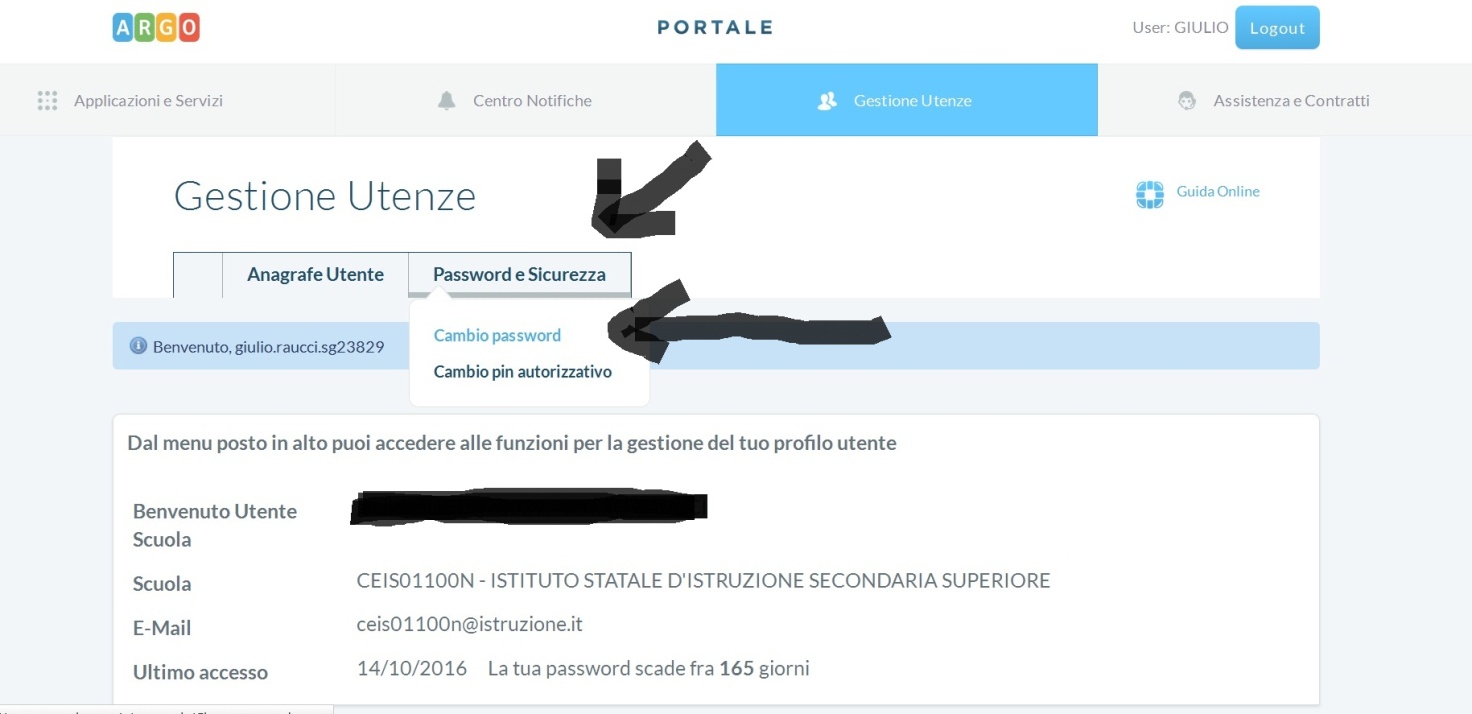 e scegliere la voce “Cambio password”Si precisa che gli implementatori del sistema Argo Scuola Next ,a partire dal presente anno scolastico 2016/2017, hanno cambiato le regole per l’impostazione della password. La nuova password deve rispettare tassativamente le seguenti regole :Deve essere lunga almeno 10 caratteriAlmeno uno di questi caratteri deve essere una lettera maiuscolaAlmeno uno di questi caratteri deve essere un numeroAlmeno uno di questi caratteri deve essere un carattere speciale ( ad esempio: %,@,&,$, etc.)Un esempio di password può essere:Pippopluto56@Una password così scelta rispetta tutte le 4 regole sopra citate.Digitare la vecchia password ( ossia quella che si sta utilizzando attualmente ), digitare la nuova password ( ovvero quella che si sceglie di utilizzare a partire da questo momento) e digitare la conferma della nuova password scelta. Dopo aver digitato la vecchia password, aver inserito la nuova e aver reinserito ( per conferma) la nuova, cliccare sul tasto “Conferma” posto in basso a sinistra.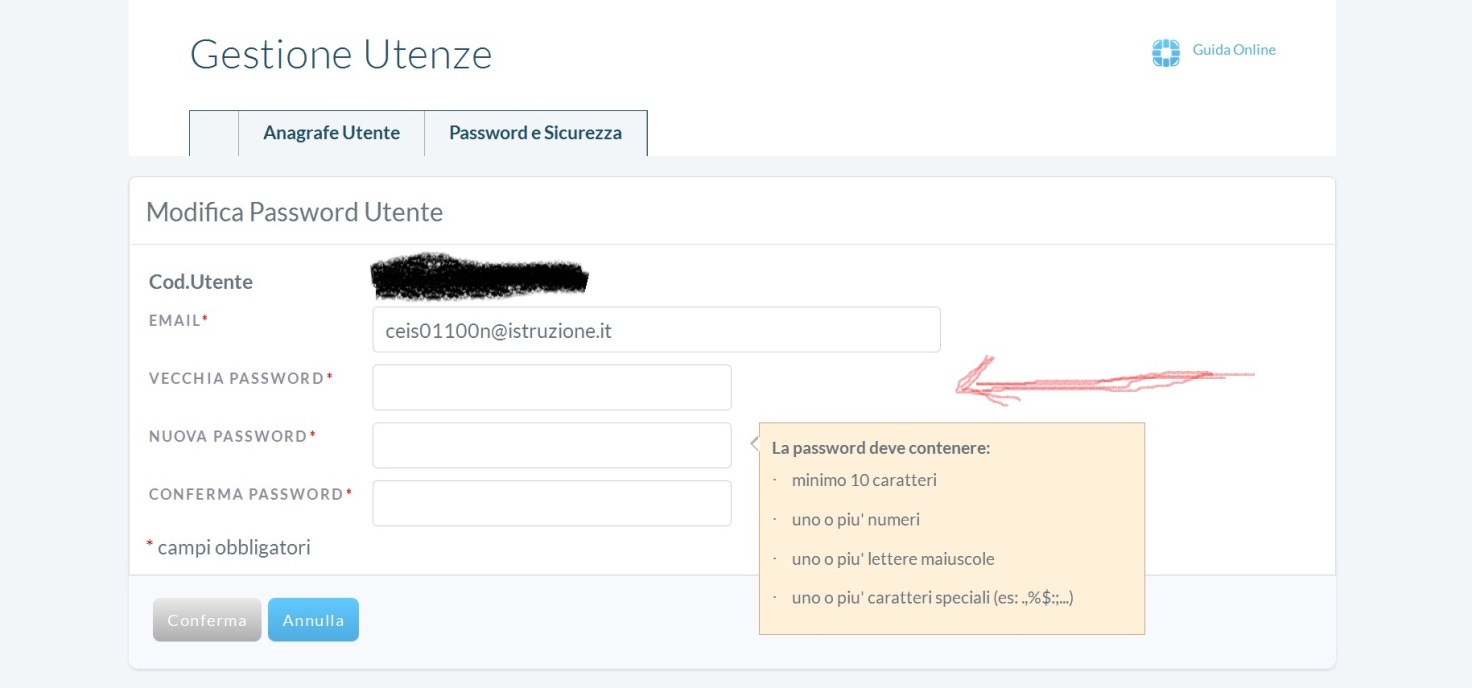 Cliccando sul tasto “Conferma”, è stata completata la procedura di cambio Password .